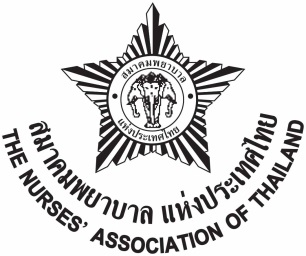 แบบฟอร์มสมัครเข้ารับการเลือกตั้งเป็นกรรมการอำนวยการ  สมาคมพยาบาลแห่งประเทศไทยฯวาระปี พ.ศ.  2562 – 25641. ชื่อ ..................................................................................นามสกุล................................................................................2. เลขที่สมาชิกสมาคมพยาบาลแห่งประเทศไทยฯ ...........................................................................................................3. ตำแหน่งปัจจุบัน/ประสบการณ์วิชาชีพ............................................................................................................................4. ตำแหน่งทางวิชาการ......................................................................................................................................................5. วุฒิการศึกษาสูงสุด.........................................................................................................................................................6. สถานที่ทำงาน...............................................................................................................................................................          โทรศัพท์....................................โทรสาร......................................... Email……………………........................………………7. ที่อยู่ปัจจุบัน..................................................................................................................................................................8. ความตั้งใจในการพัฒนาวิชาชีพ...................................................................................................................................   ...................................................................................................................................................................................... 
   ......................................................................................................................................................................................				                 ลงชื่อผู้สมัคร...........................................................................                  				                         (.....................................................................)		                  ลงชื่อผู้รับรอง/ผู้บังคับบัญชา  ...............................................................................			            		                          (..........................................................................)						ตำแหน่ง....................................................................................						สถาบัน....................................................................................						วันที่............เดือน............................................พ.ศ...................คุณสมบัติของบุคคลเข้ารับการเลือกตั้งเป็นสมาชิกสมาคมพยาบาลแห่งประเทศไทยฯมีเวลาเข้าร่วมประชุมคณะกรรมการอำนวยการ ซึ่งจะมีการประชุมเดือนละ 1 ครั้งมีความสามารถและเหมาะสมที่จะปฏิบัติงานเพื่อวิชาชีพ
 4.   สมัครใจ เต็มใจ ที่จะช่วยและร่วมดำเนินกิจกรรมของสมาคมพยาบาลแห่งประเทศไทยฯ 
       หมายเหตุ   ผู้เกษียณอายุหรือไม่ได้ปฏิบัติงานประจำ สามารถสมัครได้เองโดยไม่ต้องมีผู้รับรอง/ผู้บังคับบัญชา